UPAYA MENGURANGI PERILAKU BERBOHONG SISWA MELALUI LAYANAN INFORMASI TEKNIK SMALL GRUPS DISCUSION (SGD)  SISWA KELAS IX SMP PEMBANGUNAN PERBAUNGAN  T.A 2019/2020SKRIPSIOleh CITRA CRISTIANTO		NPM : 161484034FAKULTAS KEGURUAN DAN ILMU PENDIDIKANUNIVERSITAS MUSLIM NUSANTARA AL WASHLIYAHMEDAN2020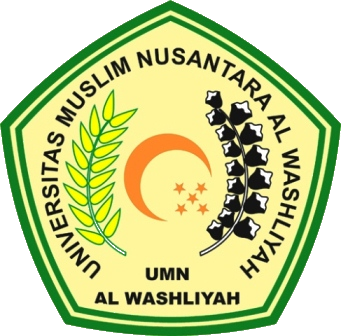 